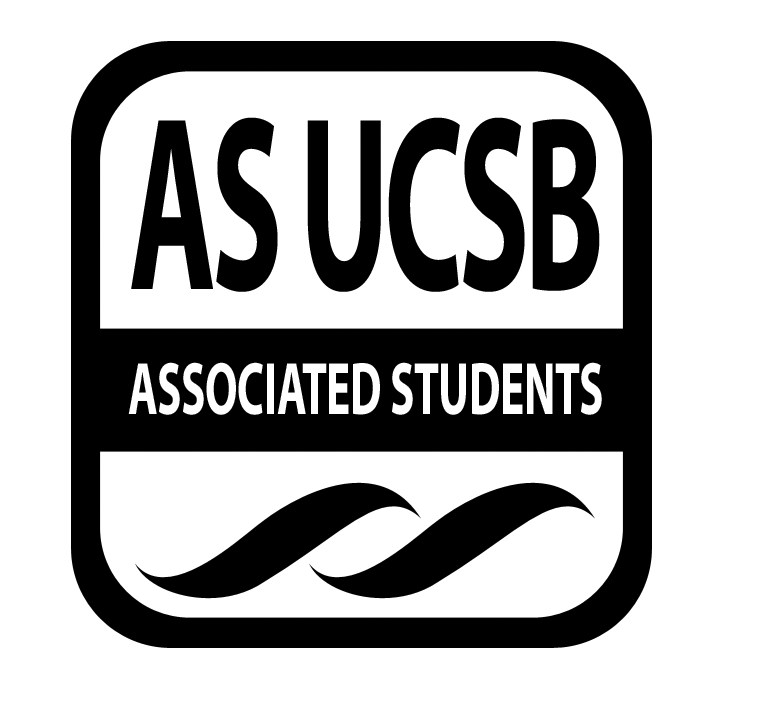 Isla Vista Tenants Union MinutesAssociated Students 2/25/22, 3:30 P.M.Pardall Center, Hybridhttps://ucsb.zoom.us/j/83484019270 CALL TO ORDER by Riley Hull at 3:41 P.M.A. ATTENDANCERoll CallIce Breaker: Excused Absences		Gurleen Pabla, Full meeting		Zack Brenner, Full meeting		Ann Wang, Full meeting		Hailey Stankiewicz, Full meeting		Ranna Zahabi, Full meeting		Jessy Gonzalez, First 5 minutes		Maia Surrendra, First 5 minutesMOTION/SECOND: Riley/JessyMotion to bundle and excuse all absences. ACTION: ConsentProxiesMOTION/SECOND: Motion to accept ACTION: B. LAND ACKNOWLEDGEMENT“Before we begin, we would like to acknowledge the Chumash people, who are the traditional custodians of this land. We pay our respects to the Chumash elders, past, present, and future, who call this place, Anisq’oyo, the land that Isla Vista sits upon, their home. As an organization that seeks just treatment of all Isla Vistans, we acknowledge the many Indigenous peoples whose homes and lives were destroyed in the long chain of events which bring us to today. This acknowledgment, though brief and in no way complete, demonstrates a commitment by this organization and this group of individuals to stand up for and give voice to the Chumash Nation and the other indiginous peoples of the region.”C. PUBLIC FORUMD.  REPORTSAdvisor & Staff ReportsRodney GouldUkrainian solidarityDiscussion of increasing PC serviceIncreasing the number of folks allowed inside4 new staff members coming onAgreement with food bank, cross training to increase our hoursQuarterly report is due next week, March 2Senate Evals due todayWinter HonorariaApril 9th, rep ucsb and ivtuRobin UnanderRon PerryPardall Center Staff RepresentativeWorking Group ReportsAdvocacy Working GroupWas referred to a non-profit organization that helps with non-profit formation: Public CounselDiscussing a stronger proactive enforcement of IVTUEducation Working GroupPlanning to meet with Maia together to discuss workshop and dividing up tasksOrganizing Working Group We met to discuss promotion of Facebook groups, which are good to go live next week.Tabling event on Saturday March 5th (next weekend) at Little Acorn Park, 1-3. We were thinking of doing the same thing as the pop-up event, with pizza and merch. $100 for pizza? We think that canvassing with flyers and volunteers will be helpful, probably beginning in two weeks. Will work with Chloe on making graphics to post next week as well.Executive Officer ReportsRiley Hull - ChairHonorariaFinancial reports - Been emailing Katherine K from AS to get financial reports sent out to the finance email to keep updatedPamphlets -Went through old pamphlets, many are still good but might be nice to update themChildren’s Park Tabling - I will be there, will need help moving stuff to and fro as well as having other folks thereGurleen - Vice ChairSydney - OutreachHeld Organizing Working groupContinuing to reach out to volunteers, and other connections such as SBTU and Underground Scholars.Will work this weekend on making the first Facebook posts, and creating promo posts to put on various UCSB FB Groups.Zach - LegalReaching out to residential leasing companies to possibly voluntarily provide habitability requirements to tenantsAnswering questions from Ask Us AnythingWorking on informational tenant-landlord legal pamphletAnn - Finance Working on getting access to AS IVTU emailChloe - MarketingStill working on flyersMeeting with volunteers for marketingJonathan R. - HRStarted Check-insEmailed Prof.Tomoyuki about housing surveyHe said he supervised the research of students and that they have enough for initial data analysis They will contact us for future surveysRiley Jacobs - CommunityMeeting with IVYP got postponed until next tuesday, the person I was supposed to zoom with had to reschedule Starting to work on the Infographics on how to protect your privacy at home in response to the privacy violation that occurred recently. March 6th will be going to a Hillel Campus Corps event. Events talks about housing crisis, munger hall, and students living in hotels If anyone is interested in participating or attending let me know. Finished getting the information for Sophia Lee-Park for the CODE website. Meeting with her this weekend to give to her. It was regarding best practices for tenants, landlords, and roommates Working on my Intro Facebook post, for the facebook group. Sean - SBCCRobin finally got back to my “Tips to avoid Rental scam” project. She recommended that we put it out in late April when housing is tight and people are desperate for housing.Thinking of the tabling schedule for the Spring quarter. If we have enough interest, I can contact SBCC so we can table there.Jessy - TechUploading new civil codes on the by tomorrowWorking with Jonathan to develop an alumni page, hopefully meeting with him soon to get contacts and design of the pagePlanning on adding school resources to home page that relates to tenant housing or home livingCAPS, Santa Barbara County department of health, and othersMember ReportsMaia - EVPLA Went to IVCSD lighting walkIdentified some spots on trigo, pasado, and dp that need more lighting Sent survey info to spencer from the csdReached out to three leasing companies regarding dataWolfe, Harwin and co, MeridianMeridian bounced back lol Will be meeting with chloe and ed working group to talk about workshop! Hailey - SenatorRanna - Senator No new updatesE. ACCEPTANCE of AGENDAMOTION/SECOND: Sydney/JessyMotion to accept today’s agenda. ACTION: ConsentF. ACCEPTANCE of MINUTESMOTION/SECOND: Jessy/JonathanMotion to approve the IVTU minutes from 2/18/22.ACTION: ConsentG. ACTION ITEMS  Old Business:  MOTION/SECOND: Motion to allocate up to $450 to cover the cost of Spring retreat food which is $30 per person.ACTION: New Business:  MOTION/SECOND: Motion to ACTION: H. DISCUSSION ITEMS I. REMARKSJ. ADJOURNMENTMOTION/SECOND: Sean/Riley J.Motion to adjourn the meeting at 4:20 P.M.ACTION: Consent NameNote:NameNote:Riley HullPresentSean TranPresentGurleen PablaExcusedJessy GonzalezLate, Excused Sydney EvansPresentMaia SurendraLate, ExcusedZack BrennerExcusedHailey StankiewiczExcusedAnn WangExcusedRanna ZahabiExcused Chloe Dinh-LuongPresentJonathan RobertsLateRiley JacobsPresent